Name of Child…………………………………….. Date of Birth…………………………….Please indicate which sessions you would like your child to attend.Please note that there is a special daily rate of £47.00 7:30am-6:00pmPlease return the forms enclosed as soon as possible. We look forward to your child joining us!Yours sincerely,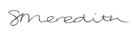 Mrs Siobhan Meredith			Headteacher				Please use BLOCK CAPITALS Child’s DetailsParent/Carer DetailsMedical InformationSession InformationSigned ………………………………………………………………….    Date ………………………………….Signed ………………………………………………………………….    Date ………………………………….Acceptance of this pupil information form does not by itself guarantee that a place can be made availableSessionTimings & CostMondayTuesdayWednesdayThursdayFridayBreakfast Club7:30-8:30am£5.00Morningincluding Snack8:30-11:30am£13.50Lunch11:30am-12:15pm£3.75Afternoon including Snack12:15-3:15pm£13.50After School Clubincluding Snack3:15-4:30pm£6.25After School Clubincluding Tea3:15-6:00pm£13.75